SPEELLIJST FEBRUARI 2016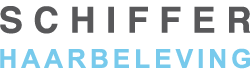 CD1 - CLASSIC @ JAZZ @ MODERNA CD1 - CLASSIC @ JAZZ @ MODERNA CD1 - CLASSIC @ JAZZ @ MODERNA CD1 - CLASSIC @ JAZZ @ MODERNA CD1 - CLASSIC @ JAZZ @ MODERNA 1.Angela Dubeau/PietaLes vieux beaux200902.102.gela Dubeau/PietaLa bella Otero200903.053.Lavinia MeijerMartin sur l’ear200804.244.Angela Dubeau/PietaSerenade-andante200903.115.Angela Dubeau/PietaSerenade-epilogue200902.036.Lavinia MeijerBalade200805.287.H.B. BarnumIf I give my heart196202.388.Pat SuzukiPoor butterfly195802.499.Zoot Sims/Joe PassPoor butterfly198204.5210.Pat SuzukiFine and dandy195802.4511.Eng. Nothern Phil.OrLark ascending200515.0012.Lavinia MeijerReflets dans l’ear200804.5613.H.B. BarnumHome196202.5214.H.B. BarnumIf it’s the last ...196203.0815.Zoot Sims/Joe PassPennies from heaven198207.2016.H.B. BarnumAfter the lights ...196202.5017.Zoot Sims/Joe PassRemember198205.30CD2 - JAZZ @ POPP @ LOUNGIN! CD2 - JAZZ @ POPP @ LOUNGIN! CD2 - JAZZ @ POPP @ LOUNGIN! CD2 - JAZZ @ POPP @ LOUNGIN! CD2 - JAZZ @ POPP @ LOUNGIN! 1.Julie LondonFebruary brings ...195602.192.Terry SnyderTheme from Picnic196002.113.Terry SnyderGuys and dolls196101.594.Terry SnyderPuttin on the Ritz196001.565.Mark LambertWithout a song200604.106.Mark LambertSunshine of your...200604.507.Molly JohnsonIf I were a bell200802.448.Monte LaRueVealo200105.409.onte LaRueSlowdown200001.4510.Molly JohnsonAnother day200203.0811.Molly JohnsonHaunted200205.4512.Mark LambertTight200603.0613.Ramsey LewisWe blue it195805.0114.Ramsey LewisDecisions195802.0315.Molly JohnsonLucky200802.4016.Joe T.VanilliPlay with Vanilli200902.4017.Monte LaRueTouchdown200003.5818.Monte LaRueUname200101.0319.Muzzy MarcellinoHop big chief195902.0520.Muzzy MarcellinoWillow weep for me195701.5921.Ramsey LewisJohn Henry195802.2622.Ramsey LewisSoul mist195803.0023.Terry SnyderDelight/Softly as...196005.3724.Jonah JonesSerenata196002.45CD3- POPPIN. 2016 CD3- POPPIN. 2016 CD3- POPPIN. 2016 CD3- POPPIN. 2016 CD3- POPPIN. 2016 1.BlissAbsence of fear201305.022.Bart & BakerStop googling me201300.103.CalexicoCrystal frontier – live201307.004.CalexicoCoyocán201503.005.First Aid KitCedarlane201404.396.First Aid KitMy silver lining201403.297.Belle and SebastianThe cat with the cream201405.118.Belle and SebastianEver had a little Faith?201404.199.Jake BuggNote to self201202.3810.CalexicoVolviendo201502.3211.CalexicoEsperanza201503.1612.Jake BuggCountry song201201.4813.Jake BuggSimple as this201203.1414.James BayLet it go201504.1915.First Aid KitShattered & hollow201404.0016.First Aid KitLong time ago201403.5317.CalexicoThe Vanishing mind201203.5018.CalexicoNo te vayas201204.1219.AmansakaGandhara201405.01CD4 - FRANCE @ IGGY @ POPPIN ! CD4 - FRANCE @ IGGY @ POPPIN ! CD4 - FRANCE @ IGGY @ POPPIN ! CD4 - FRANCE @ IGGY @ POPPIN ! CD4 - FRANCE @ IGGY @ POPPIN ! 1.Racoon & N.DaninoCette ile200106.022.Till Bronner/C.BruniIn my secret life200605.383.Carla BruniLa possibilite200803.574.Carla BruniLe temps perdu200802.415.Serge GainsbourgChanson de pervert196102.556.Serge GainsbourgSensuelle et sans...197302.597.Melody GardotLes etoilles200903.168.Iggy PopLes feuilles mortes200903.509.Iggy PopI want to go to ...200902.5010.Iggy PopCandy199004.1011.Mink DeVilleThat world outside198002.5912.Willy DeVilleLes amants199304.5013.Few LabAttendez un moment200702.0214.Jose PadillaVoltar200704.2215.Iggy PopI felt the luxery199906.2716.Iggy PopSpanish coast200903.5517.Carla BruniPeche d’envie200802.4418.Carla BruniIl vecchio ...200803.2319.Serge GainsbourgL’eppo a la bouche196002.2620.Serge GainsbourgColeur cafe196402.0821.Iggy PopLes feuilles mortes200922.Iggy Pop,,200903.53CD5 - # COODERMANIA # CD5 - # COODERMANIA # CD5 - # COODERMANIA # CD5 - # COODERMANIA # CD5 - # COODERMANIA # 1.== RY COODER ==Paris, Texas (instr)198802.542.== RY COODER ==Can I smoke in here?200804.143.== RY COODER ==One cat ...200704.154.== RY COODER ==Shine197803.435.== RY COODER ==Crazy bout an auto…198005.026.== RY COODER ==Ely Nevada (instr)200702.267.== RY COODER ==Dirty chateau201105.228.== RY COODER ==Dreamer201205.029.== RY COODER ==Across t. borderline198706.1610.Willy DeVilleAcross t. borderline199903.3811.R.C.+ J.CommagereVolver volver201304.5012.== RY COODER ==Busride (instr)200702.5313.R.C.+ Flaco JimanezHe’ll have to go197605.0714.R.C.+ J.CommagereEl U.F.O. cayo200508.2215.R.C.+ Ersie ArvizuMuy Fifi200504.0316.== RY COODER ==Flathead one more…200803.0817.== RY COODER ==Brothers (instr)198802.06